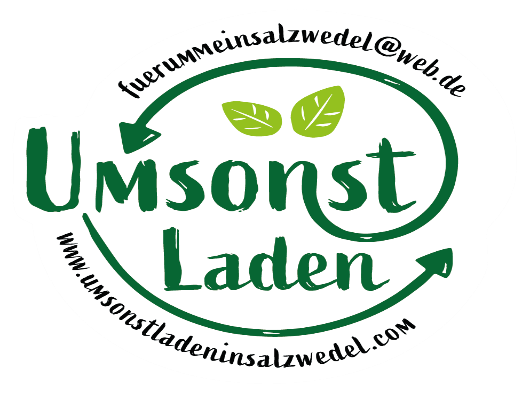 Mitgliedsantrag „ Für Umme e.V.“                                    Daten• Name:_____________________	•Vorname: ____________________• Geburtsdatum:	________________				• Anschrift:___________________________________________________• Telefon/privat: _________________• Telefon/ mobil: ________________• Email: ________________________• Geschlecht:  w [  ]   m [  ]   d [  ]Art der Mitgliedschaft_________________________________________________________________• Privatperson , Standard ( erwerbstätig und über 18 Jahre)                 [  ]• Privatperson, ermäßigt ( Schüler, Studenten; Auszubildende etc.)    [  ]• Einzelunternehmen, juristische Personen des Privatrechts    und juristische Personen des öffentlichen Rechts                                 [  ] Aktive Mitgliedschaft   [  ]                          Passive Mitgliedschaft  [  ]UnterschriftUnterschrift des Antragstellers bzw. des/ der Erziehungsberechtigten für die MitgliedschaftOrt, Datum: ____________________________ Unterschrift: ________________________________Vereinsinterne Bemerke:__________________________________________________________________________________Mitgliedsnummer:     ________                               Datum der Aufnahme:_________________Unterschrift Vorstand 1:  __________________  Unterschrift Vorstand 2:________________